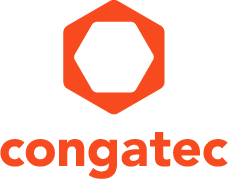 Visit us at embedded world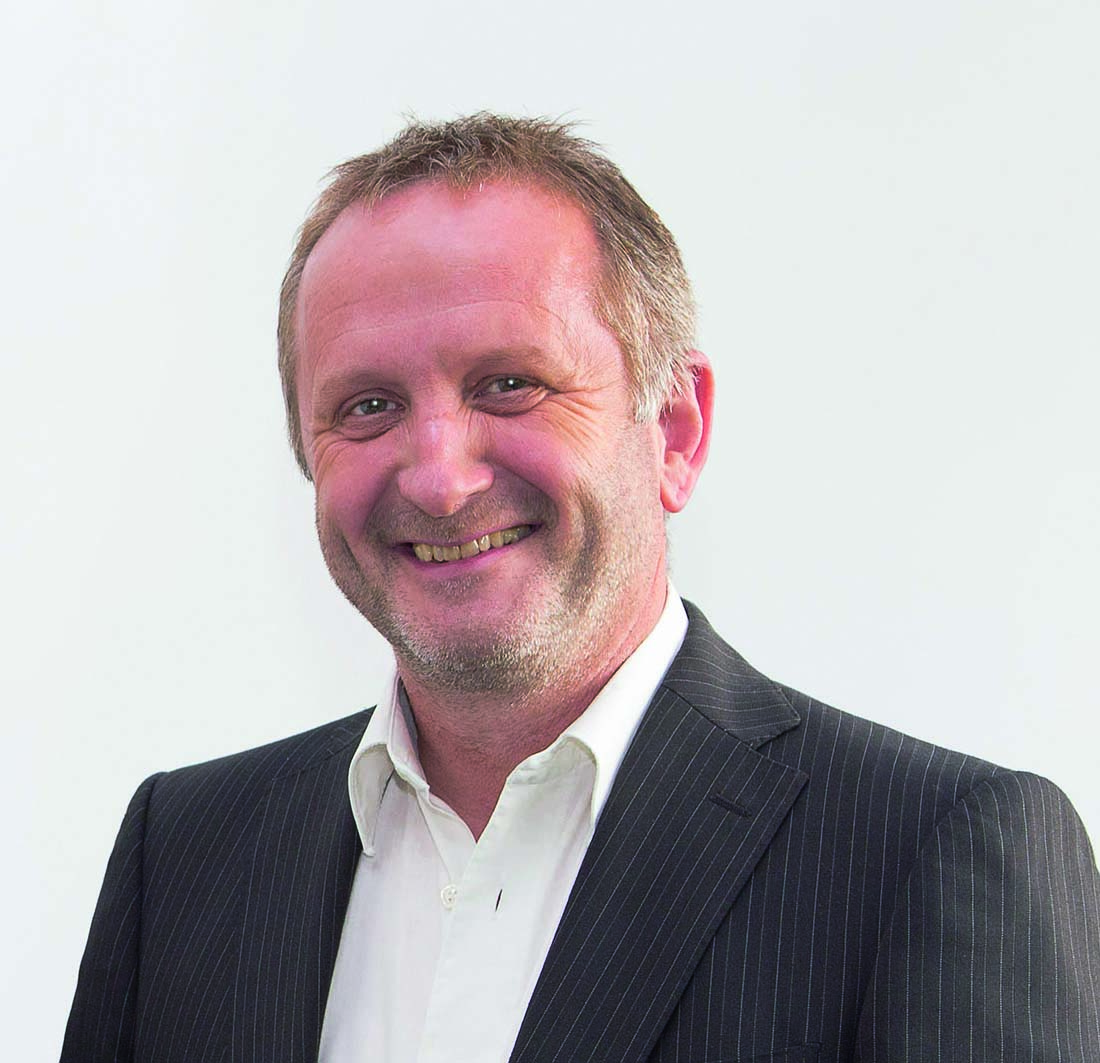 in Nuremberg, hall 1, stand 358Text und Foto verfügbar: http://www.congatec.com/pressePress Release 03/2015
congatec announces record sales of EUR 64 million  congatec maintains its position as the number one vendor 
for Computer-on-Modules in EMEAembedded world, Nuremberg, 24 February 2015   * * *   congatec AG, a leading technology company for embedded computer modules, single board computers and EDM services, remains the undisputed market leader for Computer-on-Modules in EMEA, according to the latest study by market research firm IHS*. This position is underpinned by new record earnings in fiscal 2014. Compared to sales of 53 million euros in the previous year, congatec achieved 64 million euros in 2014 translating into a sales increase of 20%.Company objectives for the current financial year are ambitious. Encouraged, in particular by the rapid market acceptance of congatec’s new single board computer offering, the Board of Executives is expecting continued growth for 2015. Estimates predict a further increase of 
20 % for 2015."Since its inception in 2004, congatec has been continuously expanding. The new strategic direction of branching out into the single board computer market and expanding our EDM Services is beginning to bear fruit. We will continue on this path, while working towards becoming the market leader for Computer-on-Modules worldwide. At the moment, we are still in second place globally, but thanks to our skilled and highly motivated staff, I am confident that we will achieve this aim in the foreseeable future," said congatec CEO Gerhard Edi.*) See "The World Market for Embedded Computer Boards, Modules and Systems" by IHS, Issue 2014About congatec AG
congatec AG has its head office in Deggendorf, Germany and is a leading supplier of industrial computer modules using the standard form factors Qseven, COM Express, XTX and ETX, as well as single board computers and EDM services. congatec’s products can be used in a variety of industries and applications, such as industrial automation, medical technology, automotive supplies, aerospace and transportation. Core knowledge and technical know-how includes unique extended BIOS features as well as comprehensive driver and board support packages. Following the design-in phase, customers are given support via extensive product lifecycle management. The company’s products are manufactured by specialist service providers in accordance with modern quality standards. Currently congatec has 177 employees and entities in Taiwan, Japan, China, USA, Australia and the Czech Republic. More information is available on our website at www.congatec.com or via Facebook, Twitter and YouTube.
* * *Reader Enquiries: Press Contact:congatec AGPRismaPR 
(UK, Scandinavia + Benelux)PRismaPR Christian EderMonika CunningtonBettina LerchenmüllerPhone: +49-991-2700-0Phone: +44-20-8133 6148Phone: +49-8106-24 72 33info@congatec.comwww.congatec.com monika@prismapr.comwww.prismapr.com info@prismapr.comwww.prismapr.com 